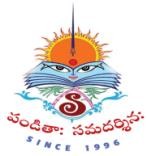 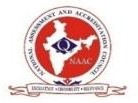 2.3.2 –  Teachers use ICT enabled tools for effective teaching – learning  process	Teachers at SITAM are encouraged and equipped to employ Information and Communication Technology (ICT) for effective content delivery both online and in class room contexts.	The classrooms in SITAM are equipped with LCD projectors and screens and teachers are provided with departmental lap-tops for use in teaching. Several online initiatives such as exploratory online tests, online quizzes are used by the teachers in the context of class-room teaching. Several class-rooms in SITAM are fitted by smart screens that allow content-capture for archieval information on class-room content.		SITAM also encourages online learning mode whenever class-room teaching is precluded due to ensuing pandemic situation. Since SITAM subscribes for G-Suite, the lectures can be as long/short as they can be and recording the lectures by Google is an added benefit that comes with G-Suite. In addition SITAM subscribes to the Learning Management System(LMS), Ulektz for sharing learning materials, posting audio/video/text resources, and for conducting online objective type tests.	In a nutshell online or offline classes, SITAM is geared up for the teaching process.  								SITAMSATYA INSTITUTE OF TECHNOLOGY AND MANAGEMENTGajularega, Vizianagaram, Andhra Pradesh, India-535002.Accredited by "NAAC"Approved by AICTE and Affiliated to JNTUK, KAKINADA Email: sitam@sitam.co.in, Website:www.sitam.co.inTelephone No:9676788811, 8978812341/2, Land Line: 08922-234775                                                                                  College Code : SGVP